Мастер – класс «Объёмная аппликация герба г. КалугиАвтор: Омельянчук Елена НиколаевнаОрганизация: МБДОУ №77 «Родничок»Населенный пункт: г. КалугаЦель: Формирование у детей старшего дошкольного возраста первичных представлений о малой родине г. Калуге. Задачи:1. Развивать чувство любви, гордости к родному городу. 2. Воспитать патриотические чувства к своей малой Родине.3.Познакомить с символикой города Калуга.Оборудование: Цветные карандаши, ножницы, клей ПВА, картон (белый, желтый) фольга, салфетки бумажные (голубого, желтого цвета), колосья, тесьма темно-синего цвета, аксесуары красного и золотого цвета, клеенка.Музыкальное сопровождение. Гимн города КалугиПредварительная работа: рассматривание фотографий г. Калуги и герба г. КалугиЭтапы реализации:I этап – подготовительныйОбоснование актуальности темы, мотивация ее выбора.Определение цели и задач,Анализ информации, отбор материалов.II этап – основной Реализация запланированных мероприятий.Организация и проведение НОД на тему: «Моя малая родина - Калуга»;Проведение беседы на тему: «О чем говорит герб города Калуги »Создание объемного макета – герба Калуги.Ход работыВоспитатель спрашивает ребят, в каком городе мы живем? (Калуга) Напоминает, что Калуга – это их малая Родина, то место, где они родились и живут, где находиться их дом.Что мы малой Родиной зовём?
Домом, где мы с Вами живём,
А у дома, есть гимн и гербКак мы гордимся им!Воспитатель говорит, что у каждого города есть своя символика и предлагает ребятам вспомнить и описать герб  Калуги. («В голубом поле щита горизонтально извивается серебряная лента, символизирующая реку Оку, а над ней с короной. Корона – символ губернии, которая была организована по приказу императрицы Екатерины II. В нижней части герба на красной ленте серебрянными буквами начертан девиз «Колыбель Космонавтики»; в центре ленты находится первый искусственный спутник. ФизминуткаУ нас в Калуге, строятся высокие дома (поднимаем руки вверх и тянемся)Ока широкая, (разводим руками в сторону)Улицы длинные, (делаем козырек и смотрим по сторонам)Фонтаны прекрасные, (делаем внизу волну руками)А мы такие классные! (показываем большой палец)Давайте сделаем объёмную   аппликацию герба нашего города Калуги, но, для начала, предлагает ребятам вспомнить, как выглядит герб КалугиА вот и Гимн Калуги (Дети прослушивают музыкальное исполнение.)Под музыкальное исполнение начинается творчество.Воспитатель предлагает ребятам сделать прямоугольник из картона (Основа герба), и предлагает вспомнить приемы наклеивания методом торцевания. 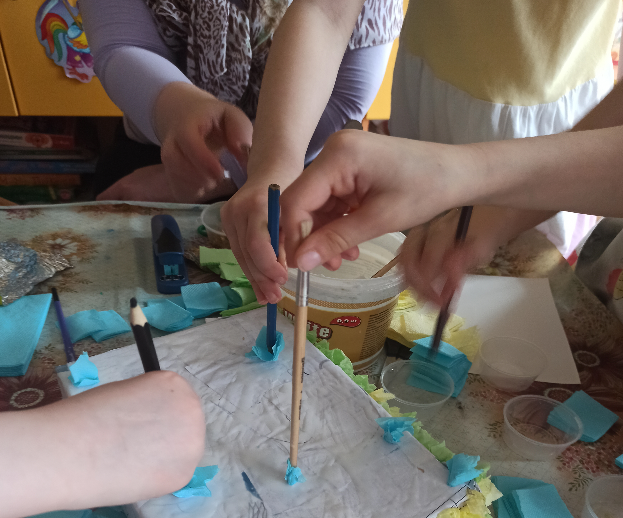 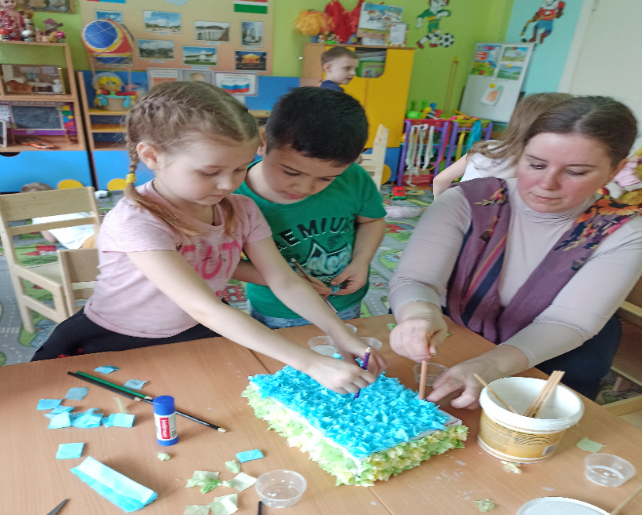  Далее расположить на переднюю и заднюю часть герба, резанные на квадраты голубого цвета бумагу. Предварительно накрутить их на карандаш, потом приклеить на боковые стороны, желтого цвета бумагу.  Предложить кому-то из ребят рассказать, как он будет намазывать клеем детали, и приклеивать на заготовку герба. 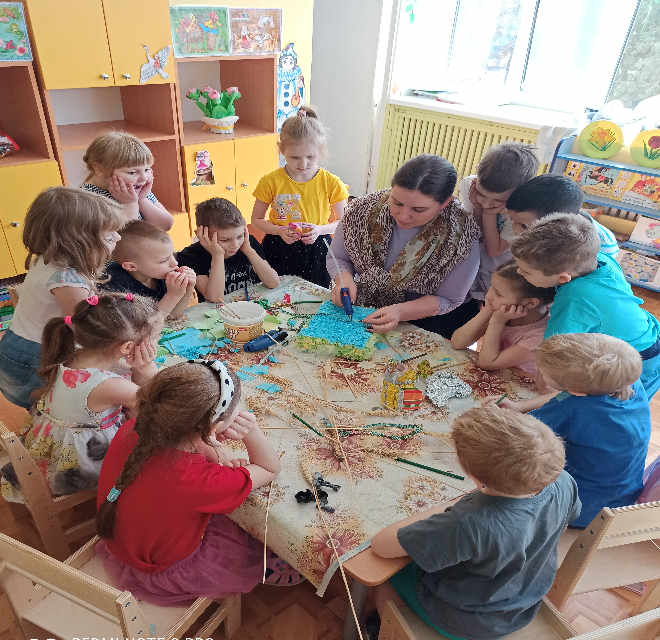 Затем в нижней части наклеить синюю тесьму (река Ока). В процессе работы следить за действиями детей, помогать им в случае необходимости. Далее приклеить колоски по бокам и сверху корону.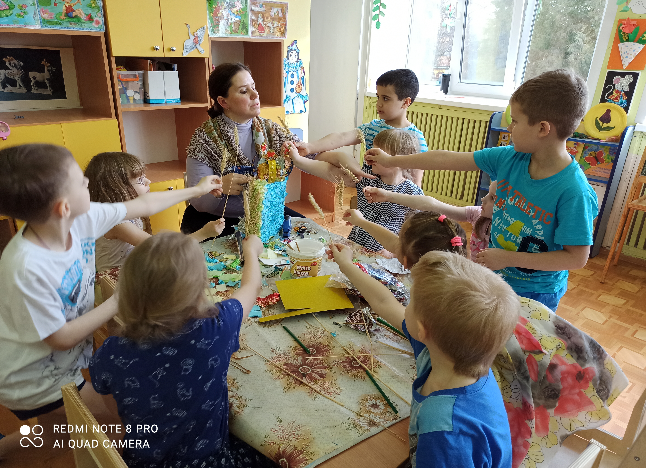 В конце занятия полюбоваться коллективной работой. Вместе с детьми порадоваться, какой красивый Герб получился. РефлексияДавайте подведем итог.-Что  вы  узнали о гербе нашего города?-  О чем, происходящим  на занятии вы расскажете близким?- Что бы вы пожелали нашему городу ?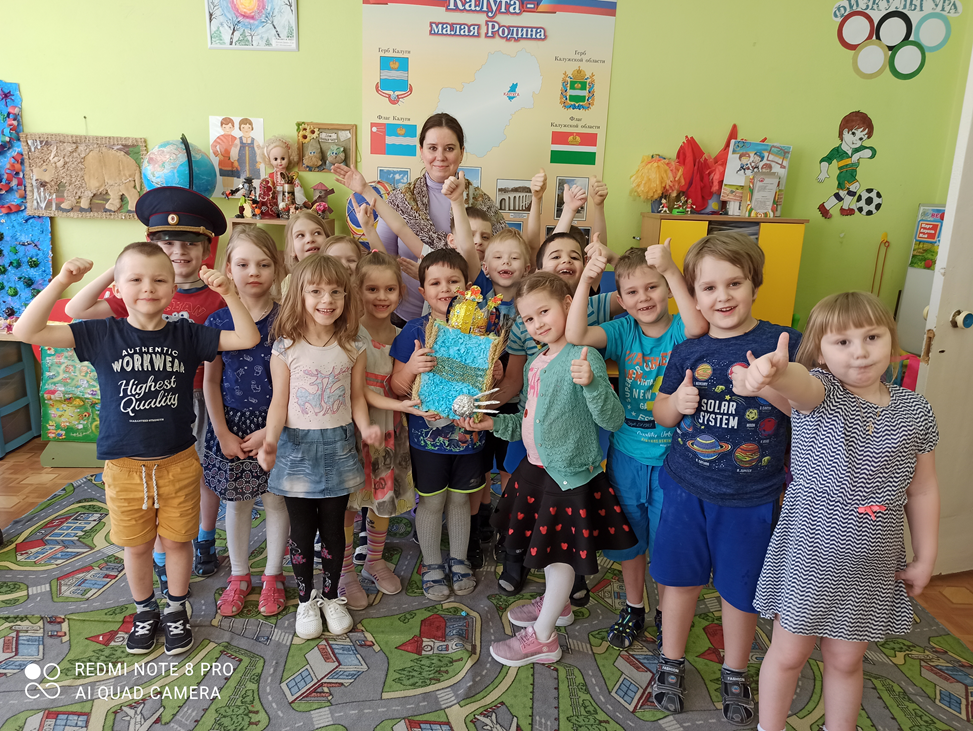 